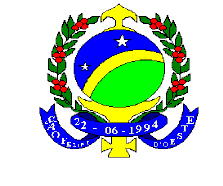 ESTADO DE RONDONIAPODER EXECUTIVOPREFEITURA MUNICIPAL DE SÃO FELIPE D’OESTELEI Nº 279/2007“Concede reajuste aos servidores públicos municipais de São Felipe D’Oeste e dá outras providências”. 						O PREFEITO MUNICIPAL DE SÃO FELIPE DO OESTE-RO, Estado de Rondônia, Senhor Volmir Matt, no uso das atribuições legais,						Faz Saber que a Câmara Municipal aprovou e fica sancionada a seguinte LEI:Art. 1º - Fica reajustado, em 10% (dez por cento), o vencimento dos servidores do Poder Executivo do município de São Felipe D’Oeste, ocupantes de cargos efetivos, comissionados e funções gratificadas.Parágrafo Único – O valor do vencimento de nenhum dos servidores do Poder Executivo Municipal, poderá ser inferior ao salário mínimo fixado através de Lei Federal, devendo, caso, com a aplicação do reajuste concedido através da presente Lei, venha ocorrer, ser complementado até que atinja o valor do mesmo.Art. 2º - O reajuste mencionado no artigo anterior aplicar-se-á também à gratificação dos Conselheiros Tutelares do município. Art. 3º - Os percentuais de gratificações ou benefícios, de qualquer natureza, fixados em Lei, não sofrerão majoração, permanecendo nos mesmos patamares das Leis que os criaram ou modificaram, aplicando-se tão somente sobre os novos vencimentos. Art. 4º - Fica o Poder Executivo autorizado a expedir os atos necessários à execução desta Lei.Art. 5º - Para aplicação da presente Lei serão  utilizados recursos orçamentários próprios. Art. 6º - Esta Lei entrará em vigor na data da sua publicação, vigorando seus efeitos a partir de 1º de abril de 2007.Art. 7º - Revogam-se as disposições em contrário.      Gabinete do Prefeito Municipal de São Felipe D’Oeste, aos dezesseis dias do mês de março do ano de dois mil e sete.VOLMIR MATTPrefeito Municipal